Начиная с самого раннего возраста ребёнок активно познаёт мир, исследуя всё происходящее вокруг. Поэтому развивающие дидактические игры занимают важнейшее место в жизни ребёнка. Они расширяют представление  об окружающем мире, обучают ребёнка наблюдать и выделять характерные признаки предметов (величину, форму, цвет), различать их, а также устанавливать простейшие взаимосвязи.В тоже время с  познавательными играми ребенок весело проведёт время, ведь все игры проиллюстрированы красочными картинками, а добрая приятная музыка создаст лёгкую непринуждённую атмосферу. Решая несложные разивающие игровые задания ребёнок будет радоваться своим результатам и достижениям. А хорошее настроение - это залог успешного развития!"Продуктовый магазин"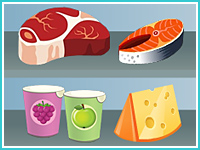 "Продуктовый магазин""Продуктовый магазин"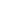 "Школьный портфель"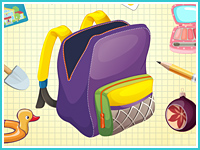 "Школьный портфель""Школьный портфель""Школьный портфель""Школьный портфель"Весёлые вопросы "Про дом"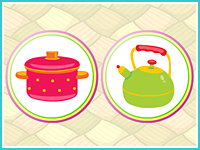 Весёлые вопросы "Про дом"Весёлые вопросы "Про дом""Ягодное варенье"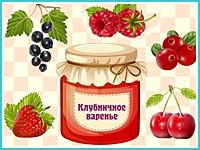 "Ягодное варенье""Ягодное варенье""Кто как двигается?" Игра 1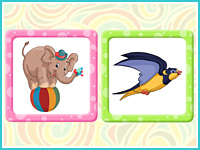 "Кто как двигается?" Игра 1"Кто как двигается?" Игра 1"Кто как двигается?" Игра 1"Кто как двигается?" Игра 1"Убери в комнате"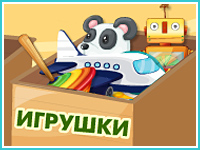 "Убери в комнате""Убери в комнате"Весёлые вопросы "Зверята"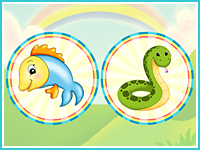 Весёлые вопросы "Зверята"Весёлые вопросы "Зверята""Насекомые" Игра 2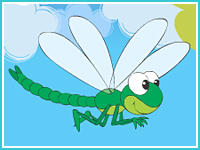 "Насекомые" Игра 2"Насекомые" Игра 2"Насекомые" Игра 2"Насекомые" Игра 2"Чьи следы?" Игра 2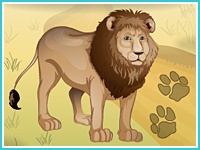 "Чьи следы?" Игра 2"Чьи следы?" Игра 2"Насекомые" Игра 1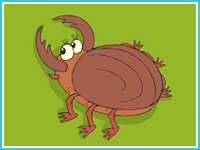 "Насекомые" Игра 1"Насекомые" Игра 1"Профессии" Игра 3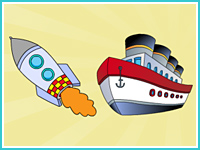 "Профессии" Игра 3"Профессии" Игра 3"Профессии" Игра 3"Профессии" Игра 3"Чей малыш?" Игра 2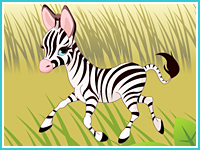 "Чей малыш?" Игра 2"Чьи следы?" Игра 1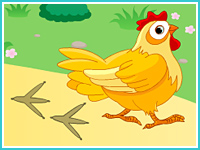 "Чьи следы?" Игра 1"Чьи следы?" Игра 1"Чей малыш?" Игра 1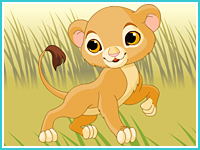 "Чей малыш?" Игра 1"Транспорт" Игра 2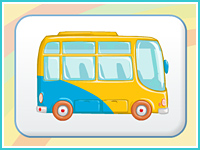 "Транспорт" Игра 2"Профессии" Игра 2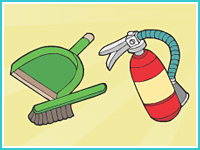 "Профессии" Игра 2"Профессии" Игра 2"Транспорт" Игра 1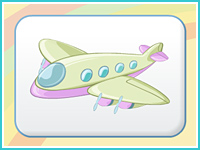 "Транспорт" Игра 1"Профессии" Игра 1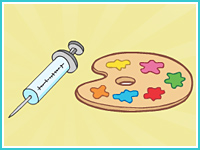 "Профессии" Игра 1"Чей домик?" Игра 3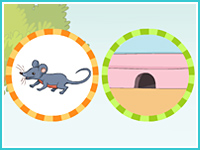 "Чей домик?" Игра 3"Чей домик?" Игра 3"Вырасти бабочку"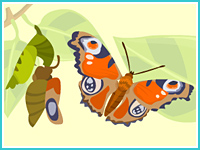 "Вырасти бабочку""12 месяцев"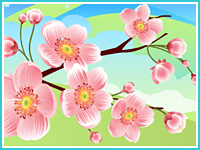 "12 месяцев""Фруктовое ассорти"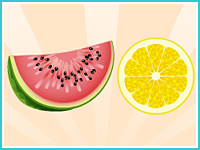 "Фруктовое ассорти""Фруктовое ассорти""Чей домик?" Игра 2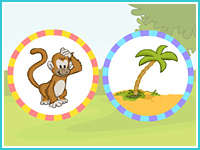 "Что из чего сделано?"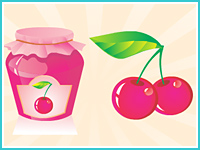 "Чей домик?" Игра 1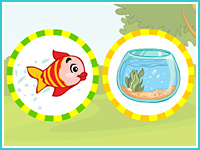 "Кто что ест?" Игра 2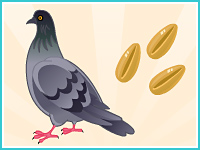 "Пальчики"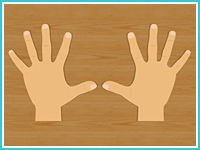 "Кто кем будет?"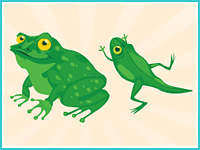 "Цвета радуги"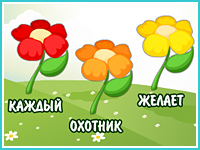 "Тело человека"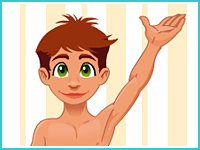 "Дикие и домашние животные"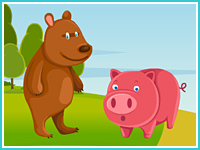 "Времена года"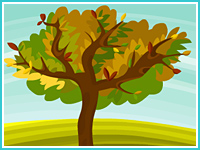 "Вырасти цветок"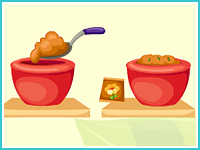 